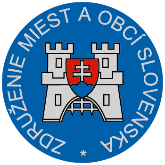 Materiál na rokovanie Hospodárskej a sociálnej rady SRdňa 20. 8. 2018         k bodu č. 1)Stanoviskok návrhu zákona, ktorým sa mení a dopĺňa zákon č. 553/2003 Z. z. o odmeňovaní niektorých zamestnancov pri výkone práce vo verejnom záujme a o zmene a doplnení niektorých zákonov v znení neskorších predpisovVšeobecne k návrhu:V prípravnej fáze návrhu zákonu bola vykonaná analýza odmeňovania v oblasti výkonu práce vo verejnom záujme, na základe ktorej sa zistilo, že či je súčasný systém odmeňovania  vyhovujúci, a aké sú jeho hlavné nedostatky. Podľa predkladateľa analýza ukázala, že tento systém je principiálne vhodný a použiteľný v podmienkach odmeňovania predmetnej skupiny zamestnancov, no je potrebné eliminovať jeho hlavné nedostatky.Naopak, ZMOS v pripomienkovom konaní presadzovalo zjednodušenie systému odmeňovania, flexibilnejší prístup, ktorý bude „kombináciou“ navrhovaného systému a zmluvnýchplatov cez zákonník práce a platové pásma.Jednou z hlavným a podstatných zmien návrhu zákona. je zvýšenie platových taríf na takú úroveň, aby boli odstránené diskrepancie medzi minimálnou mzdou a minimálnou výškou tarifného platu. V praxi síce boli prípady tarifných platov pod úrovňou minimálnej mzdy riešené doplatkom v zmysle zákona č. 663/2007 Z. z. o minimálnej mzde v znení neskorších predpisov, čím sa však stierali rozdiely medzi jednotlivými platovými triedami a platovými stupňami.Zmeny však majú nastať v minimalizovaní platových tried a zároveň má dôjsť aj k úprave počtu platových stupňov.Pripomienky k návrhu:Združenie miest a obcí Slovenska žiada, aby v návrhu zákona, ktorým sa mení a dopĺňa zákon č. 553/2003 Z. z. o odmeňovaní niektorých zamestnancov pri výkone prác vo verejnom záujme a o zmene a doplnení niektorých zákonov, neboli prijímané dodatočné návrhy na zmeny, ktoré by mohli mať dopad na ďalšie zvyšovanie finančných nárokov na rozpočty miest a obcí. V prijatom spoločnom Vyhlásení zástupcov sociálnych partnerov k dohode o kolektívnych zmluvách vyššieho stupňa v štátnej a verejnej službe na roky 2019 a 2020 z 28. 6. 2018 a predpokladá priemerné 10 % zvýšenie platov vo verejnej službe. Prípadné ďalšie návrhy, ktorými by mohlo dôjsť k zmenám formou povinných príplatkov a pod. by malo byť prerokované a dohodnuté s reprezentatívnou organizáciou miest a obcí. Záver:ZMOS navrhuje, aby Hospodárska a sociálna rada SR odporučila návrh zákona na ďalšie legislatívne konanie po akceptovaní všeobecnej pripomienky ZMOS v ďalšom legislatívnom procese..Michal Sýkora                                                                                                         predseda ZMOS